Аналитическая справка по итогам проведения муниципального этапа Всероссийского конкурса юных чтецов «Живая классика – 2024»15 марта состоялся муниципальный этап Всероссийского конкурса юных чтецов «Живая классика – 2024» на базе Центральной детской библиотеки МБУК «Лысьвенская БС».Муниципальный этап Конкурса проводился по инициативе МАУ ДПО«ЦНМО» совместно с Управлением образования администрации ЛГО, Центральной детской библиотекой МБУК «Лысьвенская БС», Управлением культуры администрации ЛГО.Цель: повышение интереса к чтению у обучающихся общеобразовательных организаций Лысьвенского городского округа.Задачи:развивающие, в том числе формирование привычки к чтению, развитие эмоционального интеллекта, читательского вкуса, навыков выразительного чтения на основе глубокого осмысления текста;образовательные, в том числе расширение читательского кругозора детей через знакомство с произведениями русской литературы XVIII-XXI вв., с современной русской детской и подростковой литературой, с зарубежной и региональной литературой;социальные, в том числе поиск и поддержка талантливых детей, создание социального лифта для читающих детей, формирование сообщества читающих детей;инфраструктурные, в том числе знакомство школьников с возможностями современных библиотек, создание сетевой среды, пропагандирующей чтение как ценность.По ссылке https://forms.yandex.ru/u/656574486938727f661d823a/ на конкурс зарегистрировалось 12 обучающихся из 4 образовательных организаций: МБОУ «СОШ № 7», МБОУ «СОШ № 16 с УИОП», МБОУ «Школа для	детей	с ОВЗ», МБУ ДО	Детская                                          музыкальная школа (театральное	отделение).Список участников прилагается (Приложение 1).Школьные	этапы	конкурса	состоялись	в	4-х	образовательных организациях: - МБОУ «СОШ	№ 16	с	УИОП» (ул.	Быстрых.	29);МБОУ «СОШ № 7;МБОУ «Школа для детей с ОВЗ.Итоги жюри подвели в составе:председателя жюри: Винокуровой Е. А., заведующей методико- библиографическим отделом МБУК «Лысьвенская БС»;Антипановой Т.В., консультанта Управления культуры          администрации ЛГО;Шуваевой Л. М., педагога МБУ ДО Детская музыкальная школа;Старковой Л. В., заведующей Центральной детской библиотекой МБУК«Лысьвенская БС»;Винокуровой	Е.	А., заведующей	методико-библиографическим	отделом МБУК «Лысьвенская БС»;Елфимовой О.А., учителя русского языка и литературы МБОУ «СОШ № 7»; По решению членов жюри участникам конкурса места победителей и призёров присуждены членами жюри согласно количеству набранных баллов независимо от возрастной номинации. Победителями конкурса стали участники, набравшие наибольшее количество баллов.Максимальный балл: 30.Победителями конкурса стали:место – Азаринова Марина, обучающаяся МБОУ «СОШ № 7», 7 «З» классаруководитель: Штина Ольга Анатольевна,	учитель русского языка и чтения, с отрывком В. Токарева «Рождественский рассказ»; – 30 баллов.Место - Лунина Татьяна, МБУ ДО Детская музыкальная школа, 5 класс, с отрывком из произведения Ф. Абрамов «Как Саша Шулёв на ёлке заплясал»; руководитель: Шуваева Людмила Михайловна, педагог театрального отделения МБУ ДО Детская музыкальная школа- 29 баллов.место – Метёлкина Дарья, МБУ ДО Детская музыкальная школа, 2 класс, с отрывком из произведения А. Бруштейн «Дорога уходит в даль»; руководители: Шуваева Людмила Михайловна, педагог театрального отделения МБУ ДО Детская музыкальная школа – 28,6 балла.По решению жюри дипломам лауреата от Управления образования администрации ЛГО и Управления культуры администрации ЛГО отмечена:Колобова Арина, МБОУ «СОШ № 16 с УИОП», 8 «К» класс, с отрывком из произведения В. Астафьев «Бабушка с малиной»; руководитель: Радыгина Наталья Николаевна, учитель русского языка и литературы МБОУ «СОШ № 16 с УИОП».Участники конкурса читали наизусть произведения (отрывки рассказов, повестей, романов) русских и зарубежных писателей. Участники хорошо справились с объёмом текста, все выступления читались наизусть. Ребята хорошо держали своим чтением зрителя, хорошо знали и понимали текст. Организация конкурса прошла на высоком уровне, это отметили все участники конкурса.Ведущая, Кочнева Ольга Николаевна, главный библиотекарь Центральной детской библиотеки, качественно провела данное мероприятие. Презентация, выполненная Климовских Ириной Ивановной, ведущим библиотекарем Центральной детской библиотеки, хорошо дополняла выступления участников.Всем победителям и призёрам вручены подарки – флешки.Результаты конкурса размещены на сайтах:МАУ ДПО «ЦНМО» https://lysva.biz/; в официальной группе в социальной сети «ВКонтакте» https://vk.com/cnmo59МБУК «Лысьвенская БС» http://www.lysva-library.ru/Выводы:Муниципальный	этап	Всероссийского	конкурса	юных	чтецов«Живая классика – 2024» прошёл на хорошем организационном уровне, выдержана форма проведения и регламент.Протокол жюри прилагается (Приложение 2).Предложения:муниципальный этап Всероссийского конкурса юных чтецов «Живая классика – 2024» считать состоявшимся;каждому участнику вручить сертификат, победителям, призёрам и лауреатам – дипломы и подарки;объявить	благодарность	членам	жюри	и	руководителям, подготовившим участников конкурса;•	продолжить участие в данном конкурсе в следующем учебном году;•	обратить внимание руководителей при подготовке участников на список часто исполняемых произведений и придерживаться его при выборе произведений;•	обучающихся занявших первые три места рекомендовать к участию в региональном этапе конкурса 28 марта 2024 года.Справку подготовила:                                  Тюленёва Е.А., методист МАУ ДПО «ЦНМО» 26.03.2024 г.(Приложение 1)(Приложение 2)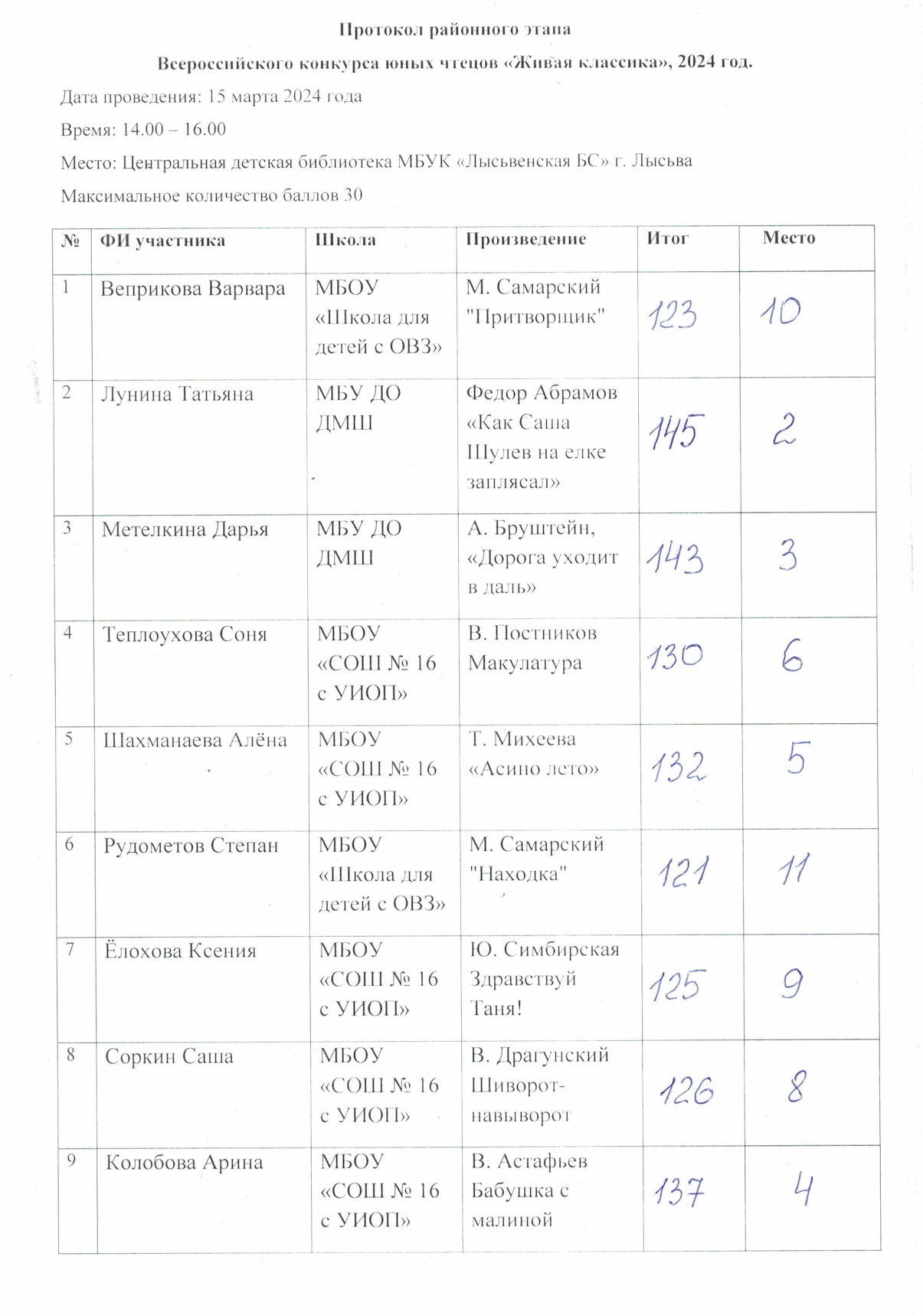 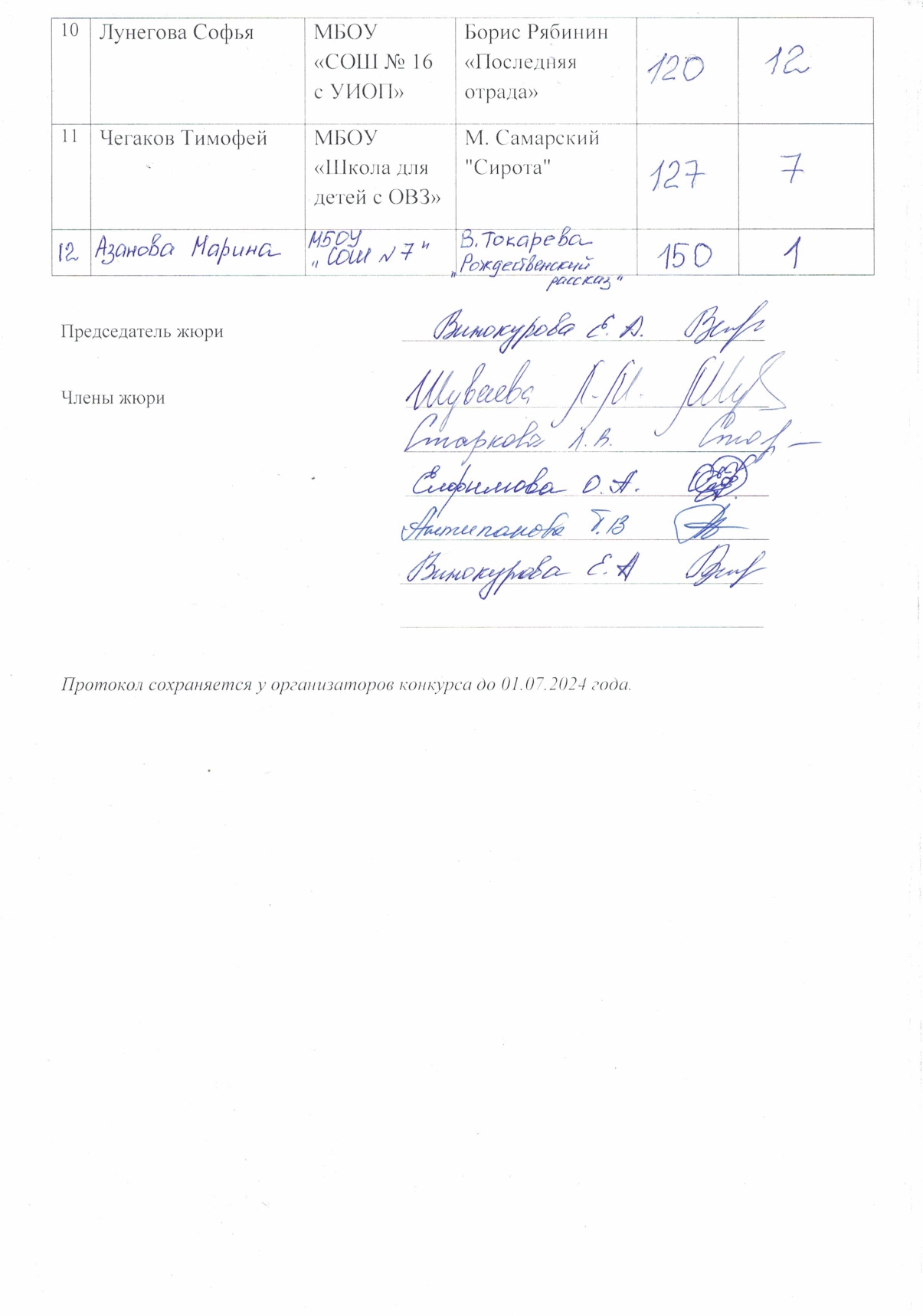 №ФИ участникаООКлассРуководительДолжностьПроизведение1Веприкова ВарвараМБОУ «Школа для детей с ОВЗ»5 «Б» Снигирева Елена ВладимировнаУчитель русского языка и литературыМ. Самарский «Притворщик»2Лунина ТатьянаМБУ ДО ДМШ5Шуваева Людмила МихайловнаПреподаватель театральных дисциплинФедор Абрамов «Как Саша Шулев на елке заплясал»3Метелкина ДарьяМБУ ДО ДМШ5Шуваева Людмила МихайловнаПреподаватель театральных дисциплинА. Бруштейн, «Дорога уходит в даль»4Теплоухова СоняМБОУ «СОШ № 16 с УИОП»5 «И»Бабикова Елена ЕвгеньевнаПедагог-библиотекарьВ. Постников Макулатура5Шахманаева АлёнаМБОУ «СОШ № 16 с УИОП»5 «И»Бабикова Елена ЕвгеньевнаПедагог-библиотекарьТ. Михеева «Асино лето»6Рудометов СтепанМБОУ «Школа для детей с ОВЗ»6 «Г»Горошникова Марина МихайловнаУчитель русского языка и литературыМ. Самарский «Находка»7Ёлохова КсенияМБОУ «СОШ № 16 с УИОП»6 «И»Радыгина Наталья Николаевна ФилологЮ. Симбирская «Здравствуй Таня!»8Сорокин СашаМБОУ «СОШ № 16 с УИОП»7 «И»Бабикова Елена ЕвгеньевнаПедагог-библиотекарьВ. Драгунский «Шиворот- навыворот»9Колобова АринаМБОУ «СОШ № 16 с УИОП»8 «К»Наталья Николаевна РадыгинаУчитель русского языка и чтенияВ. Астафьев «Бабушка с малиной»10Лунегова СофьяМБОУ «СОШ № 16 с УИОП»8 «К»Наталья Николаевна РадыгинаУчитель русского языка и чтенияБорис Рябинин «Последняя отрада»11Чегаков ТимофейМБОУ «Школа для детей с ОВЗ»8 «И»Карпова Елена АлександровнаУчитель русского языка и чтенияМ. Самарский «Сирота»12Азанова МаринаМБОУ «СОШ № 7»7 «З»Штина Ольга АнатольевнаУчитель русского языка и чтенияВ. Токарева «Рождественский рассказ»